Publicado en Madrid el 02/05/2016 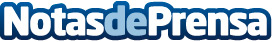 Nesplora organiza en Madrid una jornada dedicada a la evaluación del TDAHEl evento reunirá a algunos de los expertos más destacados en psicopatología infantil. El famoso neuropsicólogo Sam Goldstein (Salt Lake City, Utah) cerrará la jornada con una charla sobre el futuro de la evaluación y tratamiento de este trastorno
Datos de contacto:Miguel MejíasNota de prensa publicada en: https://www.notasdeprensa.es/nesplora-organiza-en-madrid-una-jornada_1 Categorias: Medicina Madrid Infantil Eventos Innovación Tecnológica Otras ciencias http://www.notasdeprensa.es